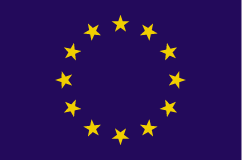 UNIONE EUROPEA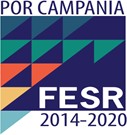 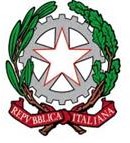 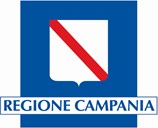 POR CAMPANIA FESR 2014 – 2020ASSE PRIORITARIO 3 “COMPETITIVITA’ DEL SISTEMA PRODUTTIVO”OBIETTIVO SPECIFICO 3.3“Consolidamento, modernizzazione e diversificazione dei sistemi produttivi territoriali”AZIONE 3.3.2"SUPPORTO ALLO SVILUPPO DI PRODOTTI E SERVIZI COMPLEMENTARI ALLA VALORIZZAZIONE DI IDENTIFICATI ATTRATTORI CULTURALI E NATURALI DEL TERRITORIO, ANCHE ATTRAVERSO L’INTEGRAZIONE TRA IMPRESE DELLE FILIERE CULTURALI, TURISTICHE, SPORTIVE, CREATIVE E DELLO SPETTACOLO, E DELLE FILIERE DEI PRODOTTI TRADIZIONALI E TIPICI"Delibera della Giunta Regionale della Campania n. 308 del 9/7/2019AVVISO PUBBLICOper la concessione di incentivi a sostegno delle produzioni di serie televisive e cinematograficheAllegato 1 - Domanda di AgevolazioneSpett.leRegione CampaniaDirezione Politiche Culturali e TurismoUOD Promozione e Valorizzazione della attività artistiche e culturaliVia Marina 19 C (ex Palazzo Armieri) 80133 Napolill/La	sottoscritto/a	…………………………………………………………………………….,	nato/a	a……………………………………………………	(…………),	il	………………………………………	residente	a………………………………….…………………… (……….) in via ……………………………………………………………… n	, CF……………………………………………………in qualità di1  ……………………..……………………………………… di	forma giuridica……………………………………………………, con sede legale in …………………………………………………… Prov	CAP…….. in via/Piazza …………………………………………………… n. ………, P.IVA …………………………………………………………Telefono  ……………………………………………………, indirizzo PEC	e-mail …………………………………………………… ; marca da bollo n………………………………………………CHIEDEdi poter accedere alle agevolazioni previste dall’Avviso Pubblico per la concessione di incentivi a sostegno delle produzioni di serie televisive (di seguito anche “Avviso”) finanziato a valere sull’Azione 3.3.2 "Supporto allo sviluppo di prodotti e servizi complementari alla valorizzazione di identificati attrattori culturali e naturali del territorio, anche attraverso l’integrazione tra imprese delle filiere culturali, turistiche, sportive, creative e dello spettacolo, e delle filiere dei prodotti tradizionali e tipici” dell'Asse III del POR Campania FESR 2014- 2020”, per la realizzazione di un Progetto di investimenti, per un ammontare pari a Euro	, a fronte diuna spesa ammissibile prevista di Euro	, riguardante:Film TVminiseriemedia serialitàlunga serialitàA tal fine, consapevole delle responsabilità penali cui può andare incontro in caso di dichiarazioni mendaci, ai sensi e per gli effetti degli artt. 46, 47 e 76 del D.P.R. 28 dicembre 2000, n. 445,DICHIARAdi accettare senza riserva i termini, le condizioni e le prescrizioni contenute nell’Avviso, approvato conDecreto n.	del	, e negli allegati che ne formano parte integrante;1 Legale rappresentante o procuratore speciale (in quest’ultimo caso allegare la procura o copia autentica della stessa).   che le informazioni riportate nella presente domanda, nel formulario e nella documentazione allegata, sono autentiche e sottoscrive tutto quanto in essi contenuto;che la documentazione allegata alla domanda è copia conforme agli originali;SI IMPEGNAa comunicare tutte le variazioni riguardanti i dati contenuti nella Domanda di Agevolazione e nella documentazione allegata che dovessero intervenire successivamente alla sua presentazione;a produrre tutta l’ulteriore documentazione che l’Amministrazione Regionale dovesse ritenere necessaria per l’espletamento dell’istruttoria e il successivo monitoraggio tecnico e amministrativo;ad accettare e rispettare senza riserva i termini, le condizioni e le prescrizioni contenute nell’Avviso e negli allegati che ne formano parte integrante, e a rispettare i programmi di attività previsti nel Formulario di progetto allegato.AUTORIZZAfin da ora la Regione Campania ed ogni altro soggetto formalmente delegato ad effettuare tutte le indagini tecniche ed amministrative dagli stessi ritenute necessarie sia in fase di istruttoria che dopo l’eventuale concessione delle agevolazioni richieste e l’erogazione a saldo delle stesse.DICHIARA, altresì, di essere informato che:i dati personali forniti per la partecipazione all’Avviso saranno oggetto di trattamento esclusivamente per scopi istituzionali. Il trattamento dei dati in questione è presupposto indispensabile per la partecipazione all'Avviso e per tutte le conseguenti attività;i dati personali saranno trattati in modo lecito e secondo correttezza, nel rispetto del Decreto legislativo 30 giugno 2003, n. 196 "Codice in materia di protezione dei dati personali", nonché del Regolamento Generale sulla Protezione dei Dati Personali n. 679 del 27 aprile 2016, anche con l'ausilio di mezzi elettronici e comunque automatizzati;il titolare del trattamento è la Regione Campania - Direzione Generale Ricerca Università e Innovazione e per la stessa il R.U.P.;per l'esercizio dei diritti previsti agli artt. 13, 15-18, 20 e 21 del Regolamento UE n. 679/16, il titolare dei dati potrà rivolgersi in ogni momento al Titolare del trattamento per avere piena chiarezza sulle operazioni effettuate sui dati riferiti.ALLEGAFormulario di Progetto audiovisivo (allegato 2)Dichiarazione relativa all'iscrizione alla CCIAA (allegato 3) (se ricorre);Copia della dichiarazione di inizio attività ai fini I.V.A. presentata all'Agenzia delle Entrate (se ricorre);Copia dell’atto costitutivo e dello statuto del Soggetto proponente (in caso di società o consorzi);Dichiarazione relativa alla regolarità contributiva (allegato 4);Dichiarazione attestante la copertura finanziaria dell’opera, per la parte non coperta dall’agevolazione (allegato 5), oppure copia dei documenti comprovanti l’effettiva disponibilità delle risorse proprie (delibere bancarie, atti concessione di contributi, contratti di co-produzione, accordi commerciali, ecc.);Dichiarazione attestante i requisiti di ammissibilità del richiedente (allegato 6).Copia del bilancio approvato relativo all’ultimo esercizio finanziario chiuso/presentato alla data di pubblicazione dell’Avviso; per i soggetti non obbligati alla redazione del bilancio, copia dell’ultima dichiarazione dei redditi presentata precedente la data di presentazione della domanda;Copia di deal-memo o con un broadcaster e/o un fornitore di servizi media audiovisivi su altri mezzi, di rilevanza nazionale e/o internazionaleMateriali artistici relativi al progetto presentato redatti in lingua italianaEventuali contratti di coproduzione o produzione esecutivaLuogo e data ……………………………………………Il sottoscrittore2 Firma digitale2 Allegare fotocopia di un valido documento di identità del firmatario.